Ce que j’ai besoin de savoir pour mon test de sciences humaines le 20 février 2024Dans tes propres mots, c’est quoi la culture?Qu’est-ce que c’est la culture matérielle?  Qu’est-ce que c’est la culture non-matérielle?Donnez quelques exemples de la culture matérielle et la culture non-matérielle.Dans tes propres mots expliquer les termes suivants et donner un exemple pour chaque:Les croyances et valeursLe gouvernementL’économieL’histoire Les expressions de cultureLa technologieL’environnementComment se transmet la culture?  Expliquer qu’est-ce que c’est une région culturelle.Placez les continents sur la carte géographique suivante et nommer un pays dans chaque continent.  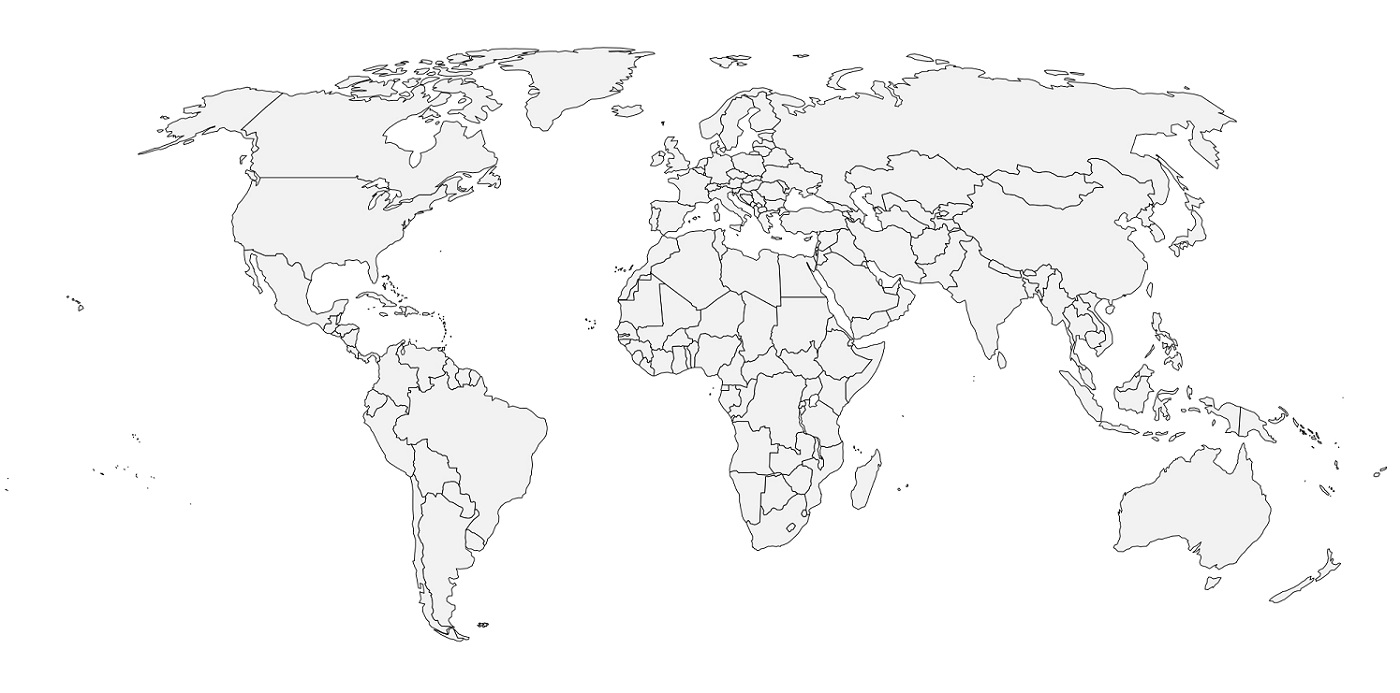 Comment est-ce qu’on voit la diversité culturelle au Canada? Nommer des exemples.Expliquer la compréhension interculturelle dans tes propres mots.  Qu’est-ce que cela inclue?